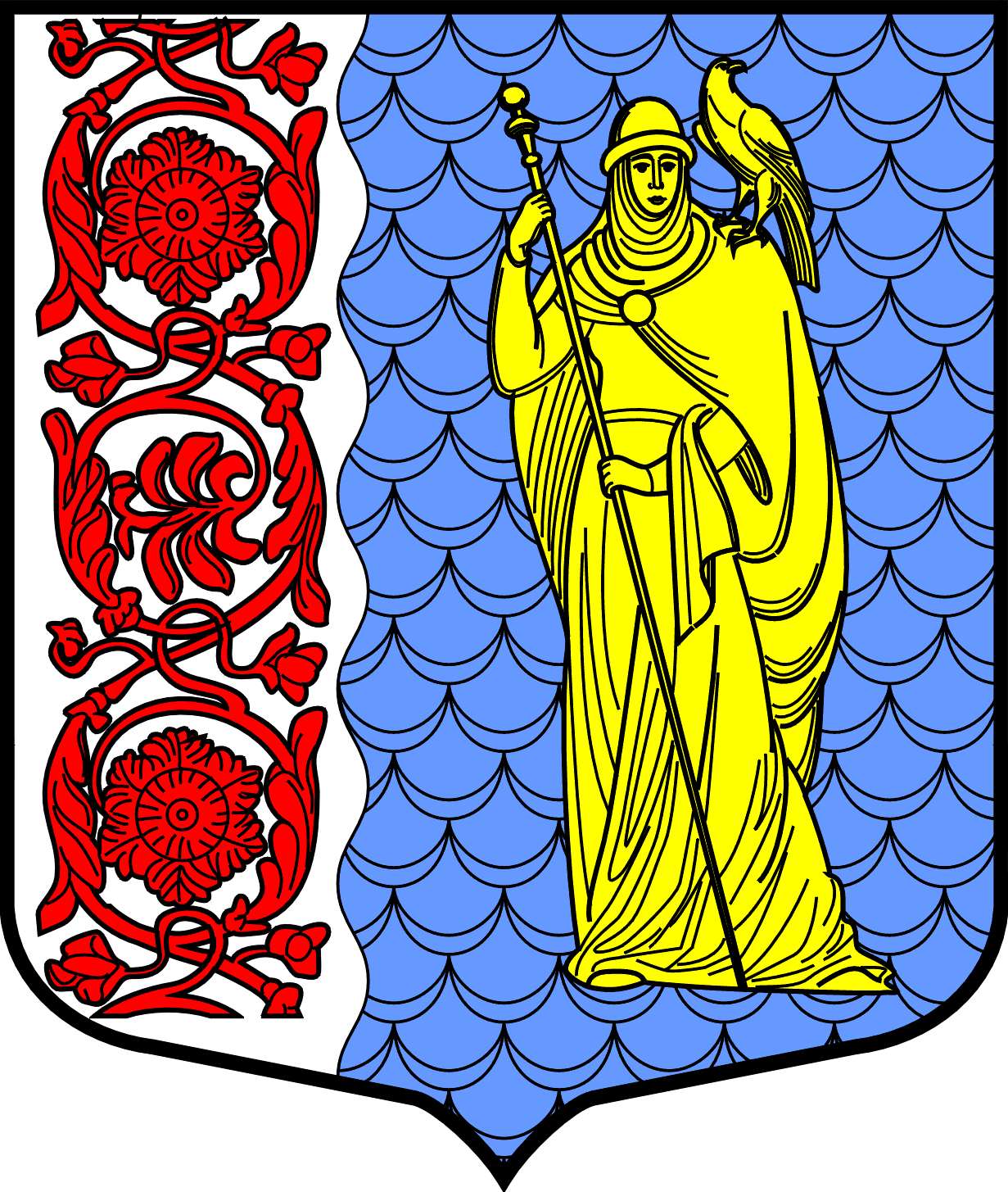 Администрация муниципального образованияСланцевский муниципальный район Ленинградской областиПОСТАНОВЛЕНИЕВ соответствии со статьей 179 Бюджетного кодекса Российской Федерации, постановлением администрации Сланцевского муниципального района от 12.07.2018 № 884-п «О порядке разработки, утверждения и контроля за реализацией муниципальных программ Сланцевского муниципального района и Сланцевского городского поселения» (с изменениями от 17.12.2021     № 1788-п, от 12.01.2024 № 22-п), в целях приведения мероприятий муниципальной программы «Развитие культуры, спорта и молодёжной политики на территории Сланцевского муниципального района» на 2020 – 2026 годы в соответствии с решением совета депутатов от 20.12.2023 № 450-рсд «О внесении изменений и дополнений в решение совета депутатов Сланцевского муниципального района от 21.12.2022 № 363-рсд «О бюджете муниципального образования Сланцевский муниципальный район Ленинградской области на 2023 год и на плановый период  2024 и 2025 годов» (с изменениями от 22.03.2023 № 389-рсд, от 28.06.2023 № 410-рсд, от 18.09.2023 № 436-рсд), решением совета депутатов от 20.12.2023 № 453-рсд «О бюджете муниципального образования Сланцевский муниципальный район Ленинградской области на 2024 год и на плановый период  2025 и 2026 годов»,     на основании выписки из протокола заседания экспертного совета при администрации Сланцевского муниципального района по разработке и реализации муниципальных программ от 14.02.2024  № 3/24, экспертного заключения ревизионной комиссии муниципального образования Сланцевский муниципальный район Ленинградской области от 06.02.2024 № 01-18-03/14, администрация Сланцевского муниципального района п о с т а н о в л я е т:Внести в муниципальную программу «Развитие культуры, спорта и молодёжной политики на территории Сланцевского муниципального района» на 2020 – 2026 годы, утвержденную постановлением администрации Сланцевского муниципального района от 30.10.2019 № 1708-п (с изменениями от 26.02.2020 № 231-п, от 25.05.2020 № 655-п, от 31.08.2020 № 1189-п, от 11.01.2021 № 03-п, от 19.03.2021 № 338-п, от 13.05.2021 № 622-п, 28.07.2021 № 991-п, от 23.12.2021 № 1831-п, от 11.05.2022 № 684-п, от 30.08.2022 № 1346-п, от 17.11.2022 № 1802-п, от 10.02.2023 № 196-п, от 06.03.2023 № 343-п, от 27.04.2023 № 688-п, от 14.08.2023 № 1320-п, от 24.10.2023 № 1878-п) следующие изменения:В паспорте программы строку «Финансовое обеспечение муниципальной программы – всего, в том числе по годам реализации, тыс. руб.» изложить в следующей редакции:1.2. Приложение 2 программы изложить в новой редакции согласно приложению.1.3. Муниципальную программу дополнить Приложением 5 согласно приложению.Опубликовать настоящее постановление в приложении к газете «Знамя труда» (без приложений) и разместить на официальном сайте администрации Сланцевского муниципального района Ленинградской области в полном объёме.Настоящее постановление вступает в силу на следующий день со дня его официального опубликования.Контроль возложить на заместителя главы администрации Сланцевского муниципального района Щербакову М.А.Глава  администрациимуниципального образования                                                          М.Б. Чистова  №  проектО внесении изменений в постановление администрации Сланцевского муниципального района от 30.10.2019 № 1708-п «Об утверждении муниципальной программы «Развитие культуры, спорта и молодёжной политики на территории Сланцевского муниципального района»                      Финансовое обеспечение муниципальной программы - всего, в том числе по годам реализации, тыс. руб.2020-2026 годы – 821 034,01881 тыс. рублей;В том числе:2020 год – 118 509,21819 тыс. руб.2021 год – 130 034,08993 тыс. руб.2022 год – 120 152,67695 тыс. руб.2023 год – 121 042,23374 тыс. руб.2024 год – 112 699,4 тыс. руб.2025 год – 107 596,5 тыс. руб.2026 год -  110 999,9 тыс. руб.